Dunărea este al doilea fluviu ca lungime al Europei, după Volga, dar, prin sistemul de legături economice pe care îl creează și prin rolul său de arteră de navigație care traversează continentul, reprezintă, în fapt, cel mai important fluviu european. Dunărea izvorăște de pe teritoriul Germaniei, din Munții Pădurea Neagră, traversează 10 state și patru capitale și, după 2860 de kilometri, se varsă în Marea Neagră, printr-o deltă.Bazinul hidrografic al Dunării acoperă o suprafață de 805300 km2, din care 221700 km2 sunt pe teritoriul României.Pe teritoriul României, Dunărea curge între Baziaș și Sulina, pe o lungime de 1075 km (37,6% din lungimea totală), pe anumite sectoare fiind graniță fluvială cu Serbia, Bulgaria, Republica Moldova și Ucraina.Dunărea străbate numai țara noastră doar în sectorul cuprins între Călărași și Galați.[…]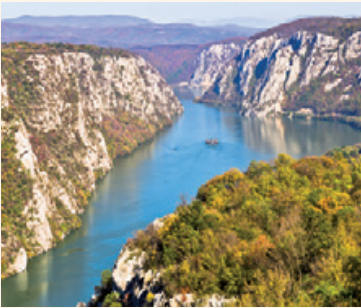 Poziția centrală a Carpaților Românești și așezarea în trepte concentrice a reliefului României impun rețelei hidrografice o dispunere radiară și divergentă. Râurile de pe teritoriul țării noastre curg dinspre centru spre exterior, urmărind, în general, direcțiile punctelor cardinale, precum razele unui cerc. Majoritatea râurilor își au izvoarele în Carpați, dar există și râuri care izvorăsc de pe teritoriul statelor vecine. Cu excepția câtorva râuri din Dobrogea, care se varsă în lacurile de pe țărmul Mării Negre, Dunărea colectează toate celelalte râuri din România, fie direct, fie prin intermediul unor afluenți.[…]Rețeaua hidrografică a României, ale cărei caracteristici sunt influențate de relief și de climă, are o formă radiară și divergentă. Din punct de vedere al originii are un caracter carpatic (majoritatea râurilor au izvoarele în Munții Carpați).Cu excepția câtorva râuri mici din Dobrogea, care se varsă în lagunele și limanurile de pe litoralul Mării Negre, toate râurile sunt colectate de Dunăre, fie pe teritoriul țării noastre, fie pe teritoriul unor state vecine.Majoritatea râurilor traversează mai multe trepte de relief, dar există râuri care izvorăsc și se varsă în aceași unitate de relief (Mostiștea, Călmățui, în Câmpia Română; Jijia cu Bahlui, în Podișul Moldovei; Casimcea în Podișul Dobrogei etc.).Alimentarea râurilor se face atât din subteran, prin intermediul izvoarelor, cât și în urma ploilor și zăpezilor care cad în timpul anului, cantitatea de precipitații influențând debitul: râurile au debite mari primăvara, odată cu topirea zăpezilor și pe timpul verii, când cad ploi însemnate cantitativ, și debite scăzute toamna și iarna. […]În funcție de originea cuvetei lacustre și de treapta de relief în care se găsesc, lacurile din România se clasifică astfel:lacuri de munte – în această categorie intră:lacurile glaciare [...];lacul vulcanic Sfânta Ana, din masivul Ciomatu;lacuri de baraj natural [...];lacuri formate în depresiuni carstice […];lacuri formate în foste ocne de sare [...];lacuri antropice […].lacuri de deal și podiș – care cuprind:lacuri formate în masive de sare [...];lacuri carstice [...];limanuri fluviatile […];iazuri amenajate pentru piscicultură și irigații […];lacuri de acumulare/ hidroenergetice […].lacuri de câmpie – includ mai multe tipuri genetice, atât naturale, cât și antropice:limanuri fluviatile [...];lacuri formate în crovuri [...];lacuri hidroenergetice […];lacuri amenajate pentru agrement. […](Adaptat după Manualul de Geografie, Clasa a VIII-a, Silviu Neguț, Carmen-Camelia Rădulescu, Ionuț Popa)Nr. crt.RâulLungimea pe teritoriul României (km)Lungimea totală (km)1.Argeș3503502.Buzău3023023.Dâmbovița2862864.Ialomița4174175.Jiu3393396.Mureș716761